Please complete and return the form to Georgina Tucker at Royds Withy King, Midland Bridge House, Midland Bridge Road, Bath BA2 3FP or email to georgina.tucker@roydswithyking.com by 31 July 2018.I would like to purchase the model contract:Residential					NursingHomecare		……………………………………………………………Contact name
…………………………………………………………….Name of organisation
……………………………………………………………
……………………………………………………………
…………………………………………………………………………………………………………………………
Address……………………………………………………………Email ……………………………………………………………
PhoneYou will be contacted by 10 August 2018 to confirm payment, which we ask to be made by 30 August 2018. 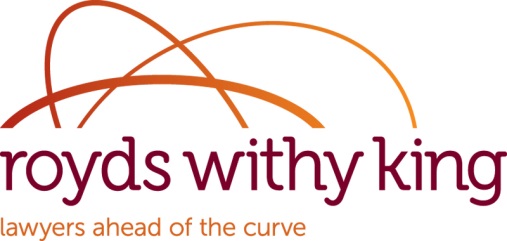 